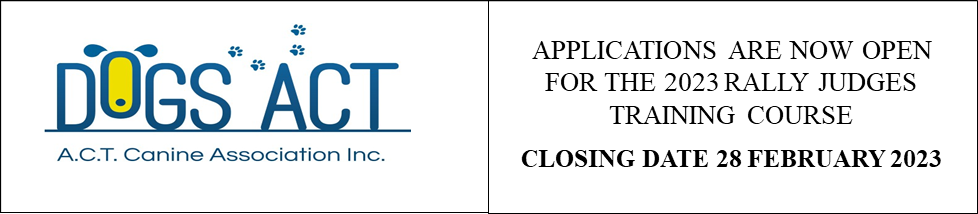 Applicant InformationApplicant InformationApplicant InformationApplicant InformationName:Name:First Name:First Name:Address:Address:Address:Address:City:State:State:Postcode:Phone:Phone:Mobile:Mobile:Email:Email:Email:Email:Dogs ACT Membership No:Dogs ACT Membership No:Date Joined:Date Joined:applicant declarationapplicant declarationapplicant declarationapplicant declarationI declare that:I declare that:I declare that:I declare that:I have been a member of an ANKC Member Body for at least three (3) years.(Give details if other than the Dogs ACT).	I have been a member of an ANKC Member Body for at least three (3) years.(Give details if other than the Dogs ACT).	I have been a member of an ANKC Member Body for at least three (3) years.(Give details if other than the Dogs ACT).	I have been a member of an ANKC Member Body for at least three (3) years.(Give details if other than the Dogs ACT).	I am over eighteen (18) years of age.I am over eighteen (18) years of age.I am over eighteen (18) years of age.I am over eighteen (18) years of age.I am resident in the ACT.I am resident in the ACT.I am resident in the ACT.I am resident in the ACT.I have personally trained and trialled a dog to a Rally Excellent/Master title. Circle highest most recent title obtained.Date title granted: Name of dog:I have personally trained and trialled a dog to a Rally Excellent/Master title. Circle highest most recent title obtained.Date title granted: Name of dog:I have personally trained and trialled a dog to a Rally Excellent/Master title. Circle highest most recent title obtained.Date title granted: Name of dog:I have personally trained and trialled a dog to a Rally Excellent/Master title. Circle highest most recent title obtained.Date title granted: Name of dog:In the two (2) years preceding this application:I have instructed in Rally classes at a Dogs ACT or other ANKC Member Body affiliated Club:Name of Club:Dates of classes:Levels of classes:I have participated in the organization of Rally trials:Name of Club:Dates of trials:Role/function undertaken:I have stewarded at Rally trials:Name of Club/s:Dates of trials:Classes stewarded:I have been involved in other related club or training activities:Name of Club:Discipline (e.g., Rally, Obedience, Tricks, DWD, Agility, Other): Role/function undertaken (e.g., Obedience instructor):Note: The purpose of providing the information required in this section is to demonstrate your interest and commitment to Rally or other related activities. You may not have had experience in each of the areas – just provide the requested information for the areas in which you do – leave the other areas blank. In the two (2) years preceding this application:I have instructed in Rally classes at a Dogs ACT or other ANKC Member Body affiliated Club:Name of Club:Dates of classes:Levels of classes:I have participated in the organization of Rally trials:Name of Club:Dates of trials:Role/function undertaken:I have stewarded at Rally trials:Name of Club/s:Dates of trials:Classes stewarded:I have been involved in other related club or training activities:Name of Club:Discipline (e.g., Rally, Obedience, Tricks, DWD, Agility, Other): Role/function undertaken (e.g., Obedience instructor):Note: The purpose of providing the information required in this section is to demonstrate your interest and commitment to Rally or other related activities. You may not have had experience in each of the areas – just provide the requested information for the areas in which you do – leave the other areas blank. In the two (2) years preceding this application:I have instructed in Rally classes at a Dogs ACT or other ANKC Member Body affiliated Club:Name of Club:Dates of classes:Levels of classes:I have participated in the organization of Rally trials:Name of Club:Dates of trials:Role/function undertaken:I have stewarded at Rally trials:Name of Club/s:Dates of trials:Classes stewarded:I have been involved in other related club or training activities:Name of Club:Discipline (e.g., Rally, Obedience, Tricks, DWD, Agility, Other): Role/function undertaken (e.g., Obedience instructor):Note: The purpose of providing the information required in this section is to demonstrate your interest and commitment to Rally or other related activities. You may not have had experience in each of the areas – just provide the requested information for the areas in which you do – leave the other areas blank. In the two (2) years preceding this application:I have instructed in Rally classes at a Dogs ACT or other ANKC Member Body affiliated Club:Name of Club:Dates of classes:Levels of classes:I have participated in the organization of Rally trials:Name of Club:Dates of trials:Role/function undertaken:I have stewarded at Rally trials:Name of Club/s:Dates of trials:Classes stewarded:I have been involved in other related club or training activities:Name of Club:Discipline (e.g., Rally, Obedience, Tricks, DWD, Agility, Other): Role/function undertaken (e.g., Obedience instructor):Note: The purpose of providing the information required in this section is to demonstrate your interest and commitment to Rally or other related activities. You may not have had experience in each of the areas – just provide the requested information for the areas in which you do – leave the other areas blank. I have personally trained and trialled a dog to a Novice/Open/UD/UDX title. Circle highest/most recent title obtained.Date title granted: Name of dog:I have personally trained and trialled a dog to a title in another/other ANKC sporting discipline/s. Provide details below of highest most recent titles obtained in each discipline.Discipline:Title:Date title granted:Name of dog:Note: An Obedience or other title (other than a Rally Excellent title) is not a prerequisite for admission to the course. The purpose of providing details of other titles is to demonstrate your experience and ability in dog training. If you have not obtained an Obedience or other title, leave the area blank.  I have personally trained and trialled a dog to a Novice/Open/UD/UDX title. Circle highest/most recent title obtained.Date title granted: Name of dog:I have personally trained and trialled a dog to a title in another/other ANKC sporting discipline/s. Provide details below of highest most recent titles obtained in each discipline.Discipline:Title:Date title granted:Name of dog:Note: An Obedience or other title (other than a Rally Excellent title) is not a prerequisite for admission to the course. The purpose of providing details of other titles is to demonstrate your experience and ability in dog training. If you have not obtained an Obedience or other title, leave the area blank.  I have personally trained and trialled a dog to a Novice/Open/UD/UDX title. Circle highest/most recent title obtained.Date title granted: Name of dog:I have personally trained and trialled a dog to a title in another/other ANKC sporting discipline/s. Provide details below of highest most recent titles obtained in each discipline.Discipline:Title:Date title granted:Name of dog:Note: An Obedience or other title (other than a Rally Excellent title) is not a prerequisite for admission to the course. The purpose of providing details of other titles is to demonstrate your experience and ability in dog training. If you have not obtained an Obedience or other title, leave the area blank.  I have personally trained and trialled a dog to a Novice/Open/UD/UDX title. Circle highest/most recent title obtained.Date title granted: Name of dog:I have personally trained and trialled a dog to a title in another/other ANKC sporting discipline/s. Provide details below of highest most recent titles obtained in each discipline.Discipline:Title:Date title granted:Name of dog:Note: An Obedience or other title (other than a Rally Excellent title) is not a prerequisite for admission to the course. The purpose of providing details of other titles is to demonstrate your experience and ability in dog training. If you have not obtained an Obedience or other title, leave the area blank.  I am physically fit and capable of judging in accordance with the Rules and Regulations and if required I am prepared to undergo a medical fitness test and/or vision test at the discretion of Dogs ACT. I further accept that Dogs ACT may at its absolute discretion refuse to grant any renewal of licence and may cancel or suspend for any period or vary in any way any licence already granted or to be granted.I am physically fit and capable of judging in accordance with the Rules and Regulations and if required I am prepared to undergo a medical fitness test and/or vision test at the discretion of Dogs ACT. I further accept that Dogs ACT may at its absolute discretion refuse to grant any renewal of licence and may cancel or suspend for any period or vary in any way any licence already granted or to be granted.I am physically fit and capable of judging in accordance with the Rules and Regulations and if required I am prepared to undergo a medical fitness test and/or vision test at the discretion of Dogs ACT. I further accept that Dogs ACT may at its absolute discretion refuse to grant any renewal of licence and may cancel or suspend for any period or vary in any way any licence already granted or to be granted.I am physically fit and capable of judging in accordance with the Rules and Regulations and if required I am prepared to undergo a medical fitness test and/or vision test at the discretion of Dogs ACT. I further accept that Dogs ACT may at its absolute discretion refuse to grant any renewal of licence and may cancel or suspend for any period or vary in any way any licence already granted or to be granted.APPLICANT’S SIGNATUREAPPLICANT’S SIGNATUREAPPLICANT’S SIGNATUREAPPLICANT’S SIGNATURESigned:Signed:Date:Date:APPLICATION FEE:   $65.00PAYABLE AT THE TIME OF SUBMISSION OF APPLICATIONAPPLICATION FEE:   $65.00PAYABLE AT THE TIME OF SUBMISSION OF APPLICATIONAPPLICATION FEE:   $65.00PAYABLE AT THE TIME OF SUBMISSION OF APPLICATIONAPPLICATION FEE:   $65.00PAYABLE AT THE TIME OF SUBMISSION OF APPLICATION